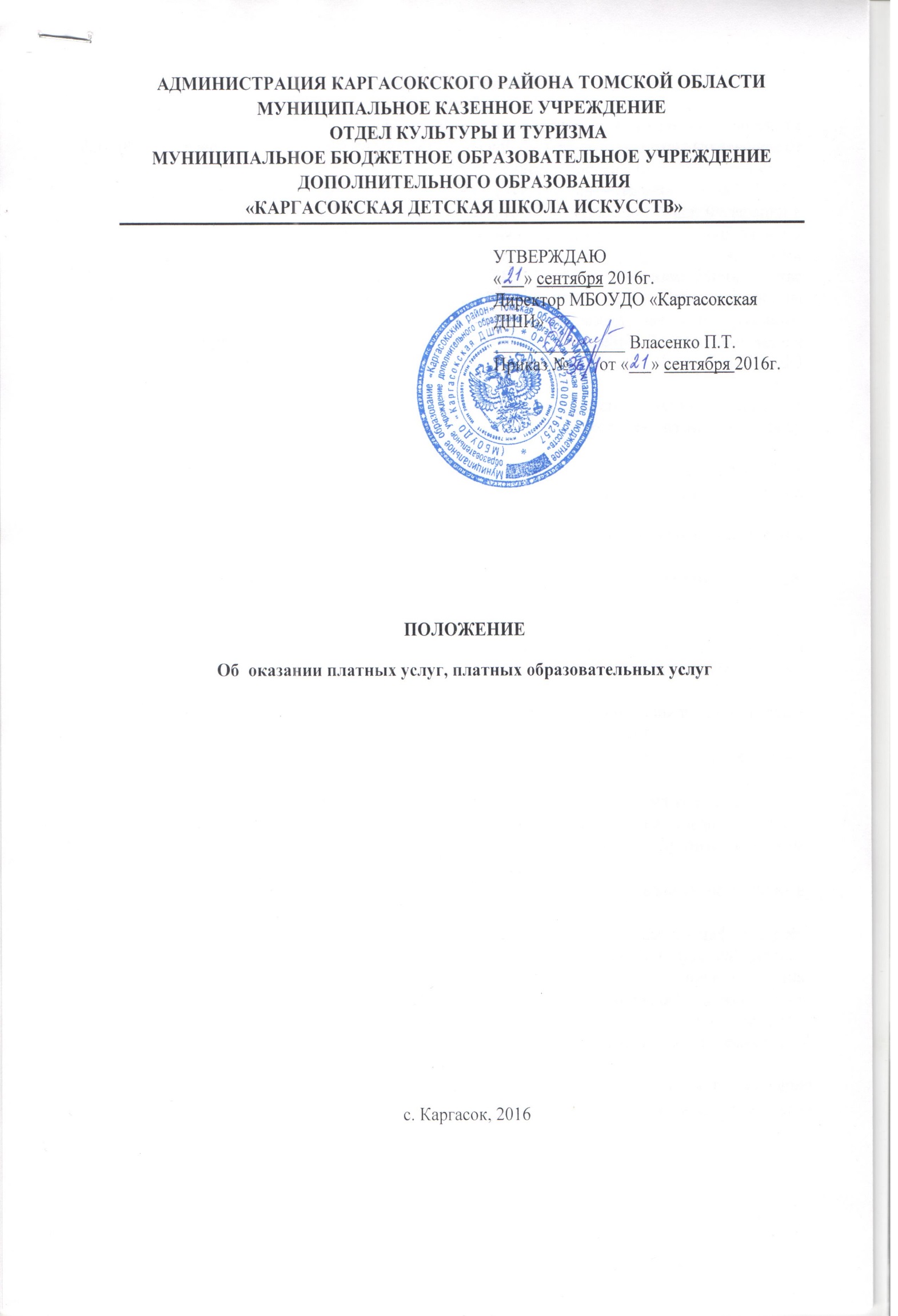 1. Общие положения.1.1 Настоящее Положение разработано в соответствии с Гражданским кодексом Российской Федерации, Налоговым кодексом Российской Федерации, Федеральным законом от 29 декабря 2012г. № 273-ФЗ «Об образовании в Российской Федерации», Законом РФ «О защите прав потребителей» от 07.02.1992г. № 2300-1, Федеральным законом от 08.05.2010г. №83 ФЗ «О внесении изменений в отдельные законодательные акты Российской Федерации в связи с совершенствованием правового положения государственных (муниципальных учреждений, «Правилами оказания платных образовательных услуг, утвержденными Постановлением Правительства РФ от 15 августа 2013г. № 706, Приказом Министерства образования и науки РФ от 25 октября 2013 №1185 «Об утверждении примерной формы договора об образовании на обучение по дополнительным образовательным программам», Приказом Минобрнауки России от 26.06.2012г. № 504 «Об утверждении Типового положения об образовательном учреждении дополнительного образования детей», Уставом МБОУДО «Каргасокская ДШИ».1.2. Настоящее Положение определяет порядок и условия оказания платных услуг, в том числе платных образовательных услуг, а также регулирует отношения, возникшие между Заказчиком и Исполнителем при оказании платных услуг.    1.3. Деятельность по оказанию платных услуг предусмотрена Уставом Школы и не является предпринимательской, реализуется с целью выполнения задач и функций, стоящих перед Школой.1.4. Школа предоставляет платные услуги, в том числе платные образовательные услуги в целях:Наиболее полного удовлетворения образовательных и иных потребностей детей, подростков, а также взрослого населения;Улучшения качества образовательного процесса в Школе;Привлечения дополнительных финансовых средств для развития и совершенствования образовательного процесса Школы, укрепления материально-технической базы Школы.1.5. Оказание платных услуг производится Школой при условии наличия в Уставе Школы указания на возможность осуществления данного вида деятельности, а также:открытия лицевого счёта в управлении финансов администрации Каргасокского района;отдельного учёта расходов, связанных с оказанием Школой платных услуг;наличия действующего договора с централизованной бухгалтерией отдела культуры и туризма администрации Каргасокского района (при условии обслуживания Школы централизованной бухгалтерией) на ведение бухгалтерского учёта;выполнения установленного объёма работ и услуг, гарантированных населению в рамках выполнения Школой муниципального задания;обеспечения физических и юридических лиц доступной и достоверной информацией, включающей в себя сведения: о наименовании и местонахождении (адреса) Школы; наличии лицензии, режиме работы Школы;  об условиях предоставления и получения платных услуг;  о перечне оказываемых Школой услуг, предоставляемых бесплатно в рамках гарантированного объёма, финансируемого за счёт муниципального бюджета; о расписании работы специалистов оказывающих услуги, их квалификации; о контролирующих организациях, их адресах, телефонах. 1.6. Учредитель вправе ограничить или запретить деятельность Школы по оказанию платных услуг, если она осуществляется в ущерб основной деятельности, ради которой Школа создана.2. Основные понятия2.1. Понятия, используемые в настоящем Положении:- «Заказчик» – физическое и (или) юридическое лицо, имеющее намерение заказать либо заказывающее платные образовательные услуги для себя или иных лиц на основании договора;– «Обучающийся» – гражданин, несовершеннолетнее лицо, в пользу которого оказываются платные услуги, в том числе платные образовательные услуги;– «Исполнитель» – муниципальное образовательное учреждение дополнительного образования «Каргасокская детская школа искусств» (далее Школа), предоставляющая платные услуги, в том числе платные образовательные услуги;– «платные услуги» – деятельность, осуществляемая Школой в соответствии с Уставом на основании договоров возмездного оказания услуг;– «платные образовательные услуги» – осуществление образовательной деятельности за счет физических и (или) юридических лиц по договорам об образовании, заключаемым при приеме на обучение (далее – договор);-  "недостаток платных образовательных услуг" - несоответствие платных образовательных услуг условиям договора (при их отсутствии или неполноте условий обычно предъявляемым требованиям), или целям, для которых платные образовательные услуги обычно используются, или целям, о которых исполнитель был поставлен в известность заказчиком при заключении договора, в том числе оказания их не в полном объеме, предусмотренном образовательными программами (частью образовательной программы);- "существенный недостаток платных образовательных услуг" - неустранимый недостаток, или недостаток, который не может быть устранен без несоразмерных расходов или затрат времени, или выявляется неоднократно, или проявляется вновь после его устранения, или другие подобные недостатки;- «цена за платную услугу» - стоимость единицы услуги, выраженная в валюте Российской Федерации.                                   3. Виды платных услуг, оказываемых Школой3.1. Школа оказывает следующие виды платных услуг: платные образовательные услуги, иные платные услуги.3.2. Перечень платных услуг, оказываемых Школой, утверждается Учредителем перед началом нового учебного года с учетом потребностей Заказчика (Обучающегося) в оказании определенных видов платных услуг, а также, исходя из возможностей учреждения оказывать запрашиваемую услугу (наличие кадрового потенциала, соответствующего оснащения, помещений, свободных во время оказания платных услуг от основной образовательной деятельности школы), и строго в соответствии с Уставом Школы.3.3. Примерный перечень платных услуг: Обучение в группе: -  раннего эстетического развитияОрганизация и проведение олимпиад  по теоретическим дисциплинамОрганизация и проведение конкурсов, фестивалей, мастер-классов и т.п. 3.4. В зависимости от запросов Заказчиков и возможностей Школы в перечень оказываемых учреждением платных услуг в течение учебного года могут вноситься изменения и дополнения. Изменения и дополнения также утверждаются Учредителем.4. Порядок оказания платных услуг4.1. Общий порядок оказания платных услуг.4.1.1. Платные услуги оказываются в свободное от основной деятельности Школы время и в свободных от проведения в рамках выполнения муниципального задания помещениях.4.1.2. Для эффективного оказания платных услуг Школа:создает необходимые условия для оказания платных услуг в соответствии с действующими санитарными правилами и нормами;обеспечивает кадровый состав  на выполнение платных услуг;доводит до Заказчика информацию, содержащую сведения о предоставлении платных услуг, в порядке и объеме, которые предусмотрены Законом РФ «О защите прав потребителей» и Федеральным законом «Об образовании в Российской Федерации»планирует доходы, полученные от оказания платных и платных образовательных услуг, а также расходы согласно порядку расходования средств, установленному п.9 настоящего Положения.оформляет договоры с Заказчиками на оказание платных услуг.4.2. Порядок оказания платных образовательных услуг.4.2.1. В целях наиболее полного удовлетворения образовательных потребностей, обучающихся и населения Школа предоставляет платные образовательные услуги.4.2.2. Платные образовательные услуги не могут быть оказаны взамен или в рамках основной образовательной деятельности (в рамках основных образовательных программ) по муниципальному заданию, финансируемому за счет бюджетных средств. Платные образовательные услуги осуществляются по заданиям и за счет средств физических и (или) юридических лиц по договорам об оказании платных образовательных услуг.4.2.3. Школа вправе сверх установленного муниципального задания, а также в случаях, определенных федеральными законами, в пределах установленного муниципального задания выполнять работы, оказывать услуги, относящиеся к ее основным видам деятельности, предусмотренным Уставом, для граждан и юридических лиц за плату и на одинаковых при оказании одних и тех же услуг условиях.4.2.4. Согласно «Письму Минобразования РФ «Об организации платных дополнительных образовательных услуг» №52–М от 21.07.1995 г. не могут быть платными следующие образовательные услуги: снижение наполняемости групп, деление на подгруппы против установленных норм, дополнительные занятия с неуспевающими при реализации основных образовательных программ, факультативные занятия по выбору за счет часов, отведенных в основных образовательных программах.4.2.5. Образовательные программы разрабатываются и утверждаются Школой самостоятельно. Содержание образовательных программ, формы и продолжительность обучения по ним, определяются Школой самостоятельно, не нарушая требований действующего законодательства РФ. Образовательные программы не должны содержать пропаганды насилия, социального, расового, национального, религиозного или языкового превосходства, дискриминации по признаку пола. Разработка и реализация программ осуществляются с учетом права ребенка на сохранение и развитие своей индивидуальности, права свободно выражать свои взгляды и мнения.4.2.6.  Требования к оказанию платных образовательных услуг, в том числе к содержанию образовательных программ, могут быть выше, чем это предусмотрено федеральными государственными требованиями.4.2.7. Отказ Обучающегося (Заказчика) от предлагаемых платных дополнительных образовательных услуг не может быть причиной уменьшения объема предоставляемых ему образовательным учреждением основных образовательных услуг.4.2.8. Деятельность Школы по оказанию платных образовательных услуг не сопровождается итоговой аттестацией учащихся и выдачей документов об образовании.4.2.9.  Зачисление на обучение производится приказом директора Школы, на основании заключенного договора.4.2.10. Организация учебного процесса осуществляется согласно программам и учебным планам, разработанным в соответствии с требованиями к содержанию и оформлению образовательных программ художественно-эстетической направленности. 4.2.11. Возраст приема и формы обучения по платным образовательным услугам: - Обучение на специальных курсах художественно-эстетической направленности для детей в возрасте от 5 до 7 лет, занятия групповые. 4.2.12. Поступающие в возрасте от 5 до 6 лет для обучения по программе специальных курсов  художественно-эстетической направленности проходят проверку природных музыкальных данных – слух, память, ритм.4.2.13. Обучающиеся, прошедшие курс обучения по программе специальных курсов  художественно-эстетической направленности и желающие поступить в 1 класс Школы, проходят приёмные испытания или процедуру отбора детей в соответствии с «Правилами  отбора и приема детей в целях обучения по дополнительным общеобразовательным программам в области искусств» 4.2.14. Обучающиеся по дополнительным общеразвивающим и предпрофессиональным программам в области искусства имеют право на переход с платного обучения на бесплатное внутри Школы.4.2.15. Переход с платного обучения на бесплатное осуществляется при наличии свободных мест, финансируемых за счет бюджетных средств (далее – вакантные бюджетные места) на конкурсной основе.4.2.16. Обучающийся имеет право на переход с платного обучения на бесплатное при соблюдении следующих условий: в случае успешного усвоения обучающимся учебного плана дополнительной общеразвивающей программы, либо предпрофессиональной общеобразовательной программы, подтвержденного документально;в случае сдачи промежуточной аттестации на «хорошо» и «отлично» за весь период обучения на платной основеотсутствие задолженности по оплате за обучение; отсутствие дисциплинарных взысканий.4.2.17.  Решение о переводе обучающегося с платного обучения на бесплатное принимается Педагогическим Советом Школы и утверждается Приказом директора Школы.         4.2.18. В соответствии с пунктом 3 статьи 34 Федеральным законом Российской Федерации от 29 декабря . № 273-ФЗ «Об образовании в Российской Федерации» Школа имеет право реализовывать образовательные программы в области искусств в сокращенные сроки, при условии освоения обучающимся объема знаний, приобретения умений и навыков, предусмотренных дополнительной предпрофессиональной общеобразовательной программой, либо дополнительной общеразвивающей программой.4.2.19. Порядок приёма или перевода детей на обучение в сокращенные сроки или по индивидуальному учебному плану производится в соответствии с локальным актом.5. Порядок заключения договоров на оказание платных услуг5.1. Порядок заключения договоров на образование.5.1.1. Договор на оказание платных образовательных услуг заключается в двух экземплярах, один из которых передается Заказчику, другой находится у Исполнителя. Договор заключается в письменной форме и содержит следующие сведения:            а) полное наименование исполнителя – юридического лица;            б) место нахождения (адрес) исполнителя;            в) наименование или фамилия, имя, отчество (при наличии) заказчика, телефон заказчика;            г) место нахождения заказчика;            д) фамилия, имя, отчество (при наличии) обучающегося, его место жительства, телефон (указывается в случае оказания платных образовательных услуг в пользу обучающегося, не являющегося заказчиком по договору);            е) фамилия, имя, отчество (при наличии) представителя исполнителя и (или) заказчика, реквизиты документа, удостоверяющего полномочия представителя исполнителя и (или) заказчика;            ж) права, обязанности и ответственность исполнителя, заказчика и обучающегося;            з) стоимость образовательных услуг, порядок их оплаты;            и) сведения о лицензии на осуществление образовательной деятельности (наименование лицензирующего органа, номер и дата регистрации лицензии);            к) вид, уровень и (или) направленность образовательной программы (часть образовательной программы определенного уровня, вида и (или) направленности);            л) форма обучения;            м) сроки освоения образовательной программы (продолжительность обучения);            н) вид документа (при наличии), выдаваемого обучающемуся после успешного освоения им соответствующей образовательной программы (части образовательной программы);            о) порядок изменения и расторжения договора;            п) другие необходимые сведения, связанные со спецификой оказываемых платных образовательных услуг.5.1.2 Договор на оказание платных образовательных услуг не может содержать условия, которые ограничивают права лиц, имеющих право на получение образования определенного уровня и направленности и подавших заявления о приеме на обучение (далее - поступающие), и обучающихся или снижают уровень предоставления им гарантий по сравнению с условиями, установленными законодательством об образовании. Если условия, ограничивающие права поступающих и обучающихся или снижающие уровень предоставления им гарантий, включены в договор, такие условия не подлежат применению. 5.1.3. Сведения, указанные в Договоре об оказании платных, а также платных образовательных услуг, должны соответствовать информации, размещенной на официальном сайте образовательной организации в сети "Интернет" на дату заключения договора.5.1.4. В оплату по Договору на оказание платных образовательных услуг входит только оплата образовательных услуг. Заказчик обеспечивает Обучающегося за свой счет предметами, необходимыми для надлежащего исполнения Исполнителем обязательств по оказанию платных дополнительных образовательных услуг (дневники, костюмы для уроков хореографии, музыкальные инструменты для получающих образовательные услуги по обучению игре на музыкальном инструменте и др.). Стоимость указанных предметов не входит в оплату по Договору.5.1.5. За Обучающимся сохраняется место в случае пропуска занятий по уважительным причинам (болезнь, лечение, карантин или отпуск родителей с выездом из села) при  условии заблаговременного (не позднее, чем за три дня до отъезда) письменного уведомления образовательного учреждения об отпуске родителей и предоставления подтверждающих документов (медицинская справка, копии приказа об отпуске родителей и копии проездных документов) не позднее 7 дней по окончании события. Во всех перечисленных в настоящем пункте случаях Исполнитель производит перерасчёт суммы, предусмотренной Договором об оказании платных образовательных услуг. Перерасчёт вознаграждения по Договору производится путем умножения количества, пропущенных по уважительной причине занятий на стоимость одного занятия, указанную в расчёте платных образовательных услуг.5.1.6. Оплата по Договору на оказание платных образовательных услуг производится ежемесячно, не позднее 10 числа месяца оказания услуг, наличными денежными средствами в кассу Исполнителя. Заказчик вправе оплатить услуги за несколько месяцев вперёд.5.1.7. В случае пропуска Обучающимся занятий в образовательном учреждении без уважительной причины оплата, предусмотренная договором об оказании платных образовательных услуг, взимается с него Исполнителем полностью (в размере 100%)5.1.8. В случае пропуска Обучающимся занятий в образовательном учреждении в связи с понижением температуры воздуха в зимнее время ниже 28 градусов (25 с ветром) ниже нуля по Цельсию, эпидемиологическим карантином (по гриппу и др.) оплата услуг Исполнителя Заказчиком не производится. Исполнитель в таких случаях издаёт приказ об отмене групповых занятий и публикует его на сайте Исполнителя для информирования Заказчика. Проведение индивидуальных занятий в указанных случаях допускается по соглашению сторон договора.5.1.9. Стоимость обучения по групповым предметам и факультативам исчисляется из расчета 4,2 учебных недель. Занятия, проводимые на пятой неделе месяца, компенсируют праздничные нерабочие дни. Перерасчет за праздничные дни не производится. Праздничными днями являются дни общегосударственных праздников. Каникулы проводятся в период с 01 по 08 января каждого года. 5.1.10. Стоимость обучения за месяц по индивидуальным занятиям исчисляется из расчета фактических часов согласно учебному плану и расписания занятий по предмету.5.1.11. По соглашению сторон Исполнитель вправе либо восполнить материал занятий, пройденный за время отсутствия Обучающегося по уважительной причине, в пределах объёма услуг, оказываемых в соответствии с договором об оказании платных образовательных услуг, либо зачесть стоимость неоказанных услуг в счёт платежа за следующий период.6. Права и обязанности Заказчика, Обучающегося, Исполнителя6.1.  Заказчик вправе требовать от Исполнителя предоставления информации: - по вопросам, касающимся организации и обеспечения надлежащего исполнения услуг, образовательной деятельности Исполнителя и перспектив ее развития; - об успеваемости, поведении, отношении Обучающегося к учебе и его способностях в обучении по отдельным предметам учебного плана.6.2. Заказчик и Обучающийся, надлежащим образом исполнившие свои обязательства по договору, имеют преимущественное право на заключение договора на новый срок по истечении срока действия предыдущего договора.6.3. Заказчик обязан:- своевременно вносить плату за услуги, указанные в Договоре об оказании платных образовательных услуг. - при поступлении Обучающегося в образовательное учреждение и в процессе его обучения своевременно предоставлять все необходимые документы, запрашиваемые Исполнителем.- своевременно извещать Исполнителя об уважительных причинах отсутствия Обучающегося на занятиях.- по просьбе Исполнителя приходить для беседы при наличии претензий Исполнителя к поведению Обучающегося  или его отношению к получению дополнительных образовательных услуг.- проявлять уважение к педагогам, администрации и техническому персоналу Исполнителя.- возмещать ущерб, причинённый Обучающимся имуществу Исполнителя, в соответствии с законодательством РФ.- обеспечить Обучающегося за свой счёт предметами, необходимыми для надлежащего исполнения Исполнителем обязательств по оказанию дополнительных образовательных услуг, в количестве, которое определяет Исполнитель, в соответствии с возрастной категорией и потребностями Обучающегося.- обеспечить посещение Обучающегося занятий согласно учебному расписанию.6.3. Обучающийся вправе:обращаться к работникам  Исполнителя по вопросам, касающимся обучения в образовательном учреждении;- пользоваться за отдельную дополнительную плату дополнительными образовательными услугами, не входящими в учебную программу.- пользоваться во время занятий, предусмотренных расписанием, имуществом Исполнителя, необходимым для осуществления образовательного процесса; - принимать в порядке, установленном локальными нормативными актами, участие в концертных и иных мероприятиях, организованных Исполнителем;- получать информацию от Исполнителя по вопросам организации и обеспечения надлежащего предоставления услуг, предусмотренных Договором об оказании платных образовательных услуг;- получать полную и достоверную информацию об оценке своих знаний, умений, навыков и компетенций, а также о критериях этой оценки.6.4. Обучающийся обязан:- соблюдать требования, установленные в статье 43 Федерального закона от 29 декабря .   №273-ФЗ "Об образовании в Российской Федерации", в том числе:1) добросовестно осваивать образовательную программу, выполнять индивидуальный учебный план, в том числе посещать предусмотренные учебным планом или индивидуальным учебным планом учебные занятия, осуществлять самостоятельную подготовку к занятиям, выполнять задания, данные педагогическими работниками в рамках образовательной программы;                                               2) выполнять требования устава организации, осуществляющей образовательную деятельность, правил внутреннего распорядка и иных локальных нормативных актов по вопросам организации и осуществления образовательной деятельности;                                                3) заботиться о сохранении и об укреплении своего здоровья, стремиться к нравственному, духовному и физическому развитию и самосовершенствованию; 4) уважать честь и достоинство других обучающихся и работников организации, осуществляющей образовательную деятельность, не создавать препятствий для получения образования другими обучающимися;                                                                                                                   - бережно относиться к имуществу школы.- извещать Исполнителя о причинах отсутствия на занятиях.6.5. Исполнитель вправе:- не допускать к занятиям Обучающегося при неоплате услуг в сроки, предусмотренные Договором, в этом случае пропуск занятий Обучающегося считается пропуском по неуважительной причине.- отказать Заказчику и Обучающемуся в заключении договора на новый срок по истечении действия предыдущего договора, если Обучающийся (Заказчик) в период его действия допустил нарушения условий договора или ГК РФ, дающие Исполнителю право в одностороннем порядке отказаться от исполнения договора.6.6. Исполнитель не вправе оказывать предпочтение одному Обучающемуся перед другими в отношении заключения договора об оказании платных образовательных услуг, кроме случаев, предусмотренных законом и иными нормативными правовыми актами.6.7. Исполнитель обязан:- заключить договор на оказание платных образовательных услуг при наличии возможности оказать запрашиваемую Обучающимся услугу (наличие педагогических кадров, свободных от основной образовательной деятельности помещений для занятий и др.).- обеспечить оказание платных дополнительных образовательных услуг в полном объеме, в соответствии с образовательными программами и условиями договора об оказании платных образовательных услуг.- довести до Заказчика информацию, содержащую сведения о предоставлении платных образовательных услуг в порядке и объеме, которые предусмотрены Законом Российской Федерации "О защите прав потребителей" и Федеральным законом "Об образовании в Российской Федерации".- в случае отчисления Обучающегося из образовательного учреждения до завершения им полного курса обучения  выдать Заказчику (по его требованию) справку об освоении тех или иных компонентов образовательной программы в образовательном учреждении.- сохранить за Обучающимся место в случае пропуска занятий по уважительной причине. При этом уважительными причинами отсутствия  Обучающегося в образовательном  учреждении являются его болезнь, лечение, карантин, отпуск родителей с выездом из города, при условии предоставления подтверждающих  документов (медицинская справка, копии приказа об отпуске родителей и копии проездных документов) и заблаговременного  (не позднее, чем за три дня до отъезда) письменного уведомления образовательного учреждения об отпуске родителей.- уведомить Заказчика о нецелесообразности оказания Обучающемуся образовательных услуг в объёме, предусмотренном договором об оказании платных образовательных услуг, вследствие его индивидуальных особенностей, делающих невозможным или педагогически нецелесообразным оказание данных услуг.- принимать от Обучающегося или Заказчика плату за образовательные услуги.- обеспечить Обучающемуся уважение человеческого достоинства, защиту от всех форм физического и психического насилия, оскорбления личности, охрану жизни и здоровья 7. Ответственность Исполнителя и Заказчика7.1. За неисполнение либо ненадлежащее исполнение обязательств по договору Исполнитель и Заказчик несут ответственность, предусмотренную договором и законодательством Российской Федерации.7.2. При обнаружении недостатка платных образовательных услуг, в том числе оказания их не в полном объеме, предусмотренном образовательными программами (частью образовательной программы), заказчик вправе по своему выбору потребовать:а) безвозмездного оказания образовательных услуг;б) соразмерного уменьшения стоимости оказанных платных образовательных услуг;в) возмещения понесенных им расходов по устранению недостатков, оказанных платных образовательных услуг своими силами или третьими лицами.7.3. Заказчик вправе отказаться от исполнения договора и потребовать полного возмещения убытков, если в установленный договором срок недостатки платных образовательных услуг не устранены Исполнителем. Заказчик также вправе отказаться от исполнения договора, если им обнаружен существенный недостаток оказанных платных образовательных услуг или иные существенные отступления от условий договора.7.4. Если Исполнитель нарушил сроки оказания платных образовательных услуг (сроки начала и (или) окончания оказания платных образовательных услуг и (или) промежуточные сроки оказания платной образовательной услуги) либо если во время оказания платных образовательных услуг стало очевидным, что они не будут осуществлены в срок, Заказчик вправе по своему выбору:а) назначить Исполнителю новый срок, в течение которого Исполнитель должен приступить к оказанию платных образовательных услуг и (или) закончить оказание платных образовательных услуг;б) поручить оказать платные образовательные услуги третьим лицам за разумную цену и потребовать от Исполнителя возмещения понесенных расходов;в) потребовать уменьшения стоимости платных образовательных услуг;г) расторгнуть договор.7.5. Заказчик вправе потребовать полного возмещения убытков, причиненных ему в связи с нарушением сроков начала и (или) окончания оказания платных образовательных услуг, а также в связи с недостатками платных образовательных услуг.7.6. Договор об оказании платных услуг может быть расторгнут по соглашению сторон. 7.7. Условия, на которых заключен договор, могут быть изменены по соглашению сторон, либо в соответствии с действующим законодательством РФ. 7.8. Если Обучающийся (или Заказчик) своим поведением систематически нарушает права и законные интересы других обучающихся и работников Исполнителя, расписание занятий, требования безопасности, установленные в учреждении, препятствует нормальному осуществлению образовательного процесса, Исполнитель вправе отказаться от исполнения договора. Договор считается расторгнутым со дня письменного уведомления Исполнителем Заказчика (Обучающегося) об отказе от исполнения договора.8.  Планирование доходов и расходов 8.1. Планирование доходов производится на следующий финансовый год в соответствии с ожидаемым прогнозом количества потребителей платных услуг.8.2. Планирование расходов производится в соответствии с планируемым получением доходов и остатка средств от прошлых отчетных периодов.9. Порядок получения и расходования средств, полученных от оказания платных услуг9.1. Предоставление Услуг оформляется договором,  регламентирующим условия, сроки получения Услуг, стоимость и порядок расчётов, права, обязанности и ответственность сторон. 9.2. Оплата за оказываемые Услуги осуществляется в наличной форме путём внесения денежных средств в кассу Школы. 9.3. Направление расходов, связанных с оказанием платных услуг осуществляется следующим образом:приобретение музыкальных инструментов, мебели, оргтехники, пополнение библиотечных фондов, оплата услуг сторонних организаций (в том числе информационные, рекламные, полиграфические, повышение квалификации и.т.д.), приобретение расходных материалов (канцелярские, электротовары, сантехнические материалы, запасные части в вычислительной и оргтехнике, к другому оборудованию, мягкий инвентарь, специальная одежда и т.п.). Данные расходы  непосредственно связаны  с оказанием платных услуг и производятся при наличии средств и возникшей потребности.9.4. В случае превышения дохода над расходами по итогам отчетного периода, налогообложение осуществляется в соответствии с действующим налоговым законодательством.                                                     10. Заключительный раздел10.1 Отдел культуры и туризма администрации Каргасокского района осуществляет контрол над соблюдением действующего законодательства в части организации предоставления Услуг.10.2.  Директор Школы несёт ответственность за деятельность по предоставлению Услуг.10.3. Заместитель директора по учебной работе несёт ответственность за организацию и осуществление учебно-воспитательного процесса.10.4. Данное положение может изменяться в соответствии с нормативно-правовыми актами, регулирующими оказание Услуг.